Vorlage zur Erteilung der Prokura und zum Gesellschafterbeschluss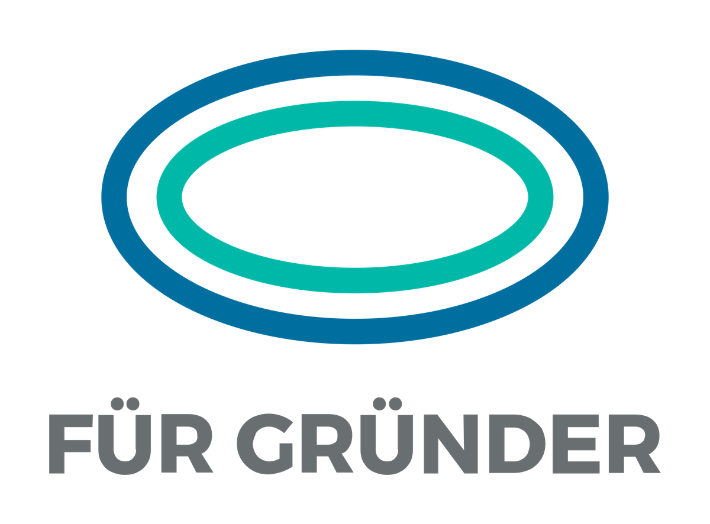 Vielen Dank für Ihr Interesse an unseren Vorlagen für die Erteilung der Prokura und den Gesellschafterbeschluss zur Erteilung der Prokura. Neben der öffentlichen Erteilung ist dafür ein Eintrag im Handelsregister notwendig. Wenden Sie sich hierfür an Ihren Notar.HaftungsausschlussDiese Vorlage dient der Orientierung. Unternehmen, die diesen Rahmen nutzen wollen, müssen ihn an die individuellen Gegebenheiten anpassen und sollte dies abschließend von einem Anwalt prüfen lassen. Das Portal fuer-gruender.de übernimmt keinerlei Haftung.Firmennamen
[Straße und Hausnummer]
[Postleitzahl und Stadt]Name Mitarbeiter
[Straße und Hausnummer]
[Postleitzahl und Stadt]Erteilung einer Einzelprokura/GesamtprokuraSehr geehrte/r Frau/Herr ________________,wir erteilen Ihnen für unser Unternehmen [genaue Firmierung einfügen] Prokura. Es handelt sich hierbei um eine Einzelprokura/Gesamtprokura.Unabhängig von Ihrer Vertretungsmacht gegenüber Dritten, verpflichten Sie sich, für Geschäfte und Maßnahmen, die außerhalb Ihres Tätigkeitsbereiches liegen, die Zustimmung des Geschäftsführers einzuholen. Gleiches gilt für Handlungen, die über den angestrebten Investitionsplan hinaus gehen. Dies betrifft insbesondere:______________________	__________________________________________________Datum, Ort			Unterschrift(en) der vertretungsberechtigten Person(en)Firmennamen
[Straße und Hausnummer]
[Postleitzahl und Stadt]Gesellschafterbeschluss der [genaue Firmierung] zur Erteilung der ProkuraDie alleinigen Gesellschafter der [genaue Firmierung] sind ____________________, ____________________, ____________________ und ____________________.Im Rahmen einer Gesellschafterversammlung haben wir einstimmig beschlossen:Wir stimmen der vom Gesellschafter ____________________ erteilten Einzelprokura an den/die Mitarbeiter/in ____________________, geboren am XX.XX.XXXX, wohnhaft in [Anschrift des Mitarbeiters] gemäß § [X] des Gesellschaftsvertrages zu.Unabhängig von der Vertretungsmacht gegenüber Dritten, verpflichtet sich Herr/Frau ____________________ für Geschäfte und Maßnahmen, die außerhalb seines/ihres Tätigkeitsbereiches liegen, die Zustimmung des Geschäftsführers einzuholen. Gleiches gilt für Handlungen, die über den angestrebten Investitionsplan hinaus gehen. Dies betrifft insbesondere:______________________	______________________________________________Datum, Ort				Unterschrift Gesellschafter______________________	______________________________________________Datum, Ort				Unterschrift Gesellschafter______________________	______________________________________________Datum, Ort				Unterschrift Gesellschafter______________________	______________________________________________Datum, Ort				Unterschrift Gesellschafter